Collin County Community College
FREN 1411 (Beginning French I)
Syllabus
Course Number: FREN 1411.1WS _ CRN: 31976-201730Course Title: Beginning French ICourse DescriptionThis class is an on line multimedia course that combines video, audio and print and generates an atmosphere of quasi-cultural immersion. It is the first part of a carefully sequenced course that involves students actively in their own learning. It places the emphasis on communicative proficiency and the development of reading and writing skills.Credit Hours: 4.0Prerequisite: NoneExpected Student Learning OutcomesUpon completion of this course the student should be able:1. To develop substantial skills in writing, reading, listening/comprehension, and speaking2. To acquire a basic knowledge of French grammar3. To engage in oral exchanges in French in selected authentic circumstances characteristic of French life today4. To be acquainted with the French national character and way of life. .
Note. The detailed learning objectives are listed in the weekly course content.Last Day to Withdraw 

It is the student's responsibility to formally withdraw from the course in case of inability to complete the class. It may be done at the Registrar's Office no later than June, 20, 2017. Before dropping the class for academic difficulties please consult with me. With some additional help you might be able to improve your performance.Collin College Academic Policy: See the current Collin Student HandbookAmericans With Disabilities Act Compliance 

Collin College will adhere to all applicable federal, state and local regulations with respect to providing reasonable accommodations for qualified individuals who are students with disabilities as required to afford equal educational opportunity. It is the student's responsibility to contact the the ACCESS office (G200) or (972) 881-5958 (V/TDD: 972 - 881-5952) in a timely manner to arrange for appropriate accommodations. See the current Collin Student Handbook for additional information.Virtual Office Hours:Online from 10:00 AM to 11:00 AM Monday thru Friday.Class InformationFREN 1411.WS1Instructor InformationInstructor: K. Moula. Office # G217, Spring Creek Campus972- 881-5810 (Division); 972-881-5678 (office)972- 881-5629 (FAX)Website: http://iws.collin.edu/moula/  Email:  kmoula@collin.eduNote. When the class begins, please communicate with me solely through Email (or, alternatively, through MacGraw-Hill Connect when you have specific questions that relate to the content of a test or written assignment).Required Textbook and MaterialTextbook and Digital Workbook Lab Manual (Package )Connect Plus (with digital WBLM) Introductory French 720 day Online Access for Deux mondes 7th Edition  By Tracy Terrell , Mary Rogers , Betsy Kerr , Guy Spielmann Publication Date: Mar 1, 2012  / ISBN: 9781121699786
Instant access at the end of your purchase (access provided for 720 days)..                Connect French (www.mhconnectfrench.com) is a powerful online learning platform that includes the ebook, the online Cahier d’exercices, an audio/video chat tool, and a brand-new video filmed in Provence.How to Register for Connect:Go to:  http://connect.mheducation.com/class/k-moula-fren-1411ws1-9Be sure to bookmark this web address for future visits to your Connect course! Click on REGISTER NOW Student registration tutorials are available if you need help. Enter your email address If you already have a McGraw-Hill account, you will be asked for your password and will not be required to create a new account.Enter your access code and click SubmitNext, you will need to fill out the registration form. Click on “Go To Connect Now” to complete your registration and continue to your instructor’s course.You are now at your instructor’s course. This is where you can access your assignments and study resources.To Return to Connect Go to the web address provided to you by your instructor. Again, you’ll want to bookmark it to save time.Once on the Connect homepage, enter your email address and password.Please visit the Student Registration Tutorial for additional registration information and  for tips visit CONNECT & BLACKBOARD STUDENT QUICK TIPS.If you still need help or have any questions about Connect, you can visit MacGraw-Hill Customer Experience support center:Customer Support Visit  McGraw-Hill 24-hour online support site. Call McGraw-Hill  at 800-331-5094 begin_of_the_skype_highlighting 800-331-5094 FREE  end_of_the_skype_highlighting Sunday:  6pm to 11pm (Central Time)Monday – Thursday:  8am to 11pm (Central Time)Friday: 8am to 6pm (Central Time)Online Tutorials:  http://www.connectstudentsuccess.com/Technical Support at SCCIn addition, online support is available through the eCollin Learning Center (eLC) 

Course NavigationOnce you have logged into your course, you will announcements informing you about the components of the course and your immediate tasks. You need to begin by clicking on the Welcome and "Syllabus" icons.Software RequirementMicrosoft Internet Explorer 11JavaMicrosoft Word or Microsoft Word ViewerAdobe Acrobat ReaderHardware RequirementPC with Windows 7or higherHigh-speed Internet connection128 Mb RAM or more highly recommendedA quality headset (headphone/microphone combo)Technology Skills NeededYou should know how to access a Web site when given an address, use the features of your Web browser, download files, attach files to emails, and use word processing software.
CommunicationAgain, the best way to communicate with the instructor is through CougarMail (kmoula@collin.edu) or MacGraw-Hill Connect via Blackboard Instant Messenger. I will do my best to answer your messages within 24 hours, except for weekends. If you do not hear from me after 24 hours, do not hesitate to send me a reminder.If you inform me of your questions and doubts, I will be able to address these issues and help other students with these same questions. Download and use Blackboard Instant Messenger to share elements of French culture; Music, literature, history, cinema. If you need help with instant messaging please contact MacGraw-Hill technical support.You will receive prompt and competent assistance.Netiquette- Please refrain from posting inappropriate messages on the discussion board and be respectful to others when communicating online.I am looking forward to working with you and hoping it will be a good and productive semester. Let me know, in the meanwhile, if there is anything I can do for you.Method of Evaluation
Evaluation will be based on the following elements:Chapter Tests: 40%, Chapter Assignments: 30%, Oral Assignments: 30%                                                                                                              Grading Scale: 100 to 90 = A ; Below 90.0 to 80 = B; Below 80.0 to 70 = C; Below 70.0 to 60 = D; Below 60 = F You will submit all assigned work for each lesson at at McGraw-Hill’s online platform. No work will be accepted beyond the due date. However students are allowed to drop one (1) Chapter Assignment grade and one (1) Oral Assignment grade . Failing to turn in one (1) Chapter Assignment, one (1) Oral Assignment in the course of Summer I will have no adverse effect on your final grade. For students who submit all required work , the weakest Chapter Assignment and the weakest Oral Assignment will be automatically dropped. This does not apply to tests.These accommodations are meant to take care of unforeseen circumstances, emergencies and other hardships. Any further missed work, for any reason, will result in a grade of F (for that particular work, not for the course).Note. Diligence and consistency in completing assignments along with adequate preparation for tests are essential to success in this class..Religious Holy daysIn accordance with Section 51.911 of the Texas Education Code, Collin College will allow a student who is unable to take an examination or complete an assignment scheduled for that day, due to the observance of a religious holy day, to make-up for it within a reasonable time. Students are required to file a written request with each professor within the first 15 days of the semester to qualify for an excused delay. A copy of the state rules and procedures regarding holy days, and the form of notification under this provision, are available from the Admissions Office and Records Office.Academic EthicsScholastic Dishonesty:The College may initiate disciplinary proceedings against a student accused of scholastic dishonesty.Scholastic dishonesty includes, but is not limited to, statements, acts, or omissions related to applications for enrollment or the award of a degree and/or the submission as one's own work material that is not one's own. Scholastic dishonesty may involve, but is not limited to, one or more of the following acts: cheating, plagiarism, collusion, use of annotated texts or teachers editions, and/or falsifying academic records.Plagiarism is the use of an author's words or ideas as if they were one's own without giving credit to the source, including, but not limited to, failure to acknowledge a direct quotation.Cheating is the willful giving or receiving of information in an unauthorized manner during an examination, illicitly obtaining examination questions in advance, copying computer or Internet files, using someone else's work for assignments as if it were one's own, or any other dishonest means of attempting to fulfill the requirements of a course.Collusion is intentionally aiding or attempting to aid another in an act of scholastic dishonesty, including but not limited to providing a paper or project to another student, providing an inappropriate level of assistance; communicating answers to a classmate during an examination; removing tests or answer sheets from a test site, and allowing a classmate to copy answers.Any student who plagiarizes or cheats will receive a zero for the assignment.Course Content* This is only a general outline of the course. Tests, Chapter Assignments and Oral Assignments will be posted on the McGraw-Hill platform Connect. Availability dates and submission deadlines for any assigned work as well as any announcement relating to change in schedules will always and exclusively be posted on the MacGraw-Hill platform. They are not subject to change except when the platform experiences a major disruption confirmed by MacGraw-Hill operators. It is very important to check your messages on a regular basis.  Any new information concerning schedules will be conveyed to you through the MacGraw-Hill messaging system only.Due dates for Tests, Chapter Assignments, Oral AssignmentsChapterObjectivesStructures and ActivitiesPremière Étape Premières rencontresVocabulaireLearning spoken French and developing listening skills: An introductionLa communication en classe, les vêtements et les couleurs, les nombres, la description des personnesPremière ÉtapePremières rencontresGrammaireGiving  instructions identify people and addressing  othersCommands with vous.Verbs:  s’appeler, être, Subject pronounsNegation with ne … pasPlural nouns and articlesGender and articlesDeuxème étapeVocabulaireLearning vocabulary to talk about classmates and friends, the calendar, the clock and counting from 40 to 100Spelling in French, telling the time, expressing existence, asking questionsDeuxème étapeGrammaireLearning  interrogative modes, use of indefinite articles, French accents. Telling the timeUse of il y aExpressing possession: avoirIrregular pluralsUse of adjectives in descriptionsChapitre 1VocabulaireDiscussing one’s family and favorite activities. Learning how to communicate an address, a phone number …La familleGoûts personnelsOrigines et renseignements personnelsLa vie de familleChapitre 1GrammaireExpressing relationships and possessionsExpresssing likes and dislikesTalking about dates and personal dataStating originPossessive adjectivesAimer + infinitiveNumbers beyond 100The verb venirPresent tense of –er verbsContractions of deChapitre 2vocabulaireExpressing plans and wishesTalking about the weather, recreational activities and one’s routineLe temps, les saisonsLes activités quotidiennesLes habitudes et les projetsAptitudes et rêvesChapitre 2GrammaireExpressing habitual tasks and ludic activitiesGoing  places and future actionsMaking general statementsStating abilities and desireThe verb faireReflexive verbsThe verb allerContractions of àThe subject pronoun onThe verbs pouvoir, vouloir and savoirChapitre 3VocabulaireTalking about things to do in the cityAsking and giving directionsLearning useful expressions for shoppingS’orienter en villeLa ville et les transportsLes achatsLes distractionsChapitre 3GrammaireSaying where things areAsking questionsExpressing necessityPointing things outExpressing quantitiesPrepositions of locationInterrogative wordsVerbs similar to prendreIl faut and the verb devoirThe verbs courir, sortir, and dormirChapitre 4VocabulaireDescribing one’s home and neighborhoodTalking about activities around the house and in the neighborhoodLes pièces et les meublesLe logementLes tâches et les loisirsLa vie de quartierChapitre 4GrammaireUsing modifiers in descriptions; Making comparisons;Expressing awareness, Describing states of beingPlacement of adjectivesRegular –ir verbsRegular –re verbs and mettreDirect object pronounsTitleSharedInfoStart-dueAssignment Première étape 06/05/17- 06/12/17 Oral Assignment Première étape 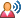 06/05/17- 06/12/17 Test 1 Première et deuxième étapes 06/05/17- 06/15/17 Oral Assignment Deuxième étape 06/05/17- 06/15/17 Assignment Chapitre 1: Ma famille et moi 06/05/17- 06/22/17 Oral Assignment Chap 1 06/05/17- 06/22/17 Test 2: Chapitres 1 et 2 06/05/17- 06/29/17 Oral Assignment Chapitre 2 06/05/17- 06/29/17 Assignment Chapitre 3: En ville 06/06/16- 07/03/17 Oral Assignment Chapitre 3 06/05/17- 07/03/17 Test 3: Chapters 3 & 4 06/05/17- 07/07/17 Oral Assignment Chapitre 4 06/06/16- 07/07/17 